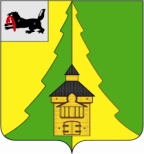 Российская ФедерацияИркутская областьНижнеилимский муниципальный районАДМИНИСТРАЦИЯПОСТАНОВЛЕНИЕОт «18» ноября 2022г.  № 985 г. Железногорск-Илимский«О поощрении Благодарственным письмом мэра Нижнеилимского муниципального района»Рассмотрев материалы, представленные начальником Департамента по управлению муниципальным имуществом администрации Нижнеилимского муниципального района, в соответствии с Постановлением мэра Нижнеилимского муниципального района № 1169 от 27.12.2016г. «Об утверждении Положения о Благодарственном письме мэра Нижнеилимского муниципального района», администрация Нижнеилимского  муниципального  района	ПОСТАНОВЛЯЕТ:1. Поощрить Благодарственным письмом  мэра  Нижнеилимского муниципального района "За  плодотворный добросовестный труд, ответственное отношение к решению поставленных задач и в связи с профессиональным праздником «День бухгалтера»:1.1. Подкорытову Елену Юрьевну – бухгалтера Департамента по управлению муниципальным имуществом администрации Нижнеилимского муниципального района.1.2. Полуэктову Наталью Валерьевну – консультанта по ведению бухгалтерского учета и отчетности Департамента по управлению муниципальным имуществом администрации Нижнеилимского муниципального района.2. Поощрить Благодарственным письмом  мэра  Нижнеилимского муниципального района "За  плодотворный добросовестный труд, ответственное отношение к решению поставленных задач и в связи с профессиональным праздником «День юриста»:2.1. Моисееву Олесю Андреевну – главного специалиста по правовым вопросам Департамента по управлению муниципальным имуществом администрации Нижнеилимского муниципального района.3. Данное постановление подлежит официальному опубликованию в периодическом издании "Вестник Думы и администрации Нижнеилимского муниципального района" и размещению на официальном сайте муниципального образования «Нижнеилимский район».4. Контроль   за  исполнением  настоящего  постановления  возложить на заместителя мэра района по социальной политике Т.К. Пирогову.И.о. мэра   района	                                              В.В. ЦвейгартРассылка: дело-2; АХО; ДУМИ.А.И. Татаурова30691